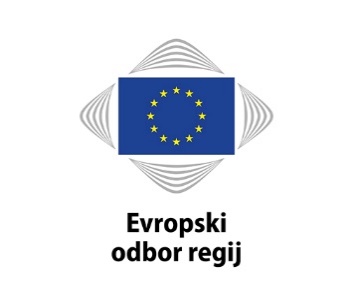 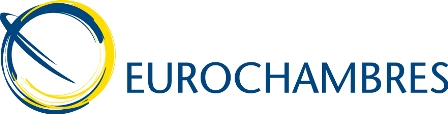 Sporočilo za javnostCoR/19/HGL06.sl
Bruselj, 9. april 2019Evropski odbor regij in EUROCHAMBRES s skupnimi močmi za delovna mesta in rast v EUEvropski odbor regij (OR) in Združenje evropskih gospodarskih zbornic EUROCHAMBRES sta se dogovorila o novem akcijskem načrtu za obnovitev sodelovanja na ključnih področjih za izboljšanje poslovnih pogojev in regionalnega gospodarskega razvoja.V akcijskem načrtu, ki sta ga v Bruslju podpisala predsednik OR Karl-Heinz Lambertz in predsednik EUROCHAMBRES Christoph Leitl, so določena področja sodelovanja v obdobju 2019–2022, katerega namen je preprečevanje brezposelnosti mladih ter neusklajenosti med ponudbo znanj in spretnosti ter povpraševanjem po njih, spodbujanje podjetništva, krepitev kohezije in povečanje konkurenčnosti industrije.Predsednik EUROCHAMBRES Christoph Leitl je ob podpisu dokumenta povedal: „EUROCHAMBRES in Evropski odbor regij sta močna le toliko, kolikor so močne njune mreže. Lokalne gospodarske zbornice in regionalne oblasti imajo ključno vlogo pri doseganju evropskega družbeno-gospodarskega napredka na lokalni ravni. S sodelovanjem naših mrež bomo to vlogo okrepili. Skupni akcijski načrt je pomemben okvir za krepitev tega sodelovanja in spodbujanje regionalne in evropske rasti.“Predsednik OR Karl-Heinz Lambertz je dodal: „EU lahko le s sodelovanjem, partnerstvom in lokalnimi čezmejnimi dejavnostmi ustvarja delovna mesta, spodbuja rast, odpravlja neenakosti in skrbi, da noben državljan ni zapostavljen. Obnovljeno partnerstvo z EUROCHAMBRES združuje podjetja ter lokalne in regionalne oblasti iz vse EU ter omogoča izmenjavo znanja, izkušenj in spretnosti za bolj učinkovito EU in spodbujanje regionalnih naložb.“V akcijskem načrtu OR in EUROCHAMBRES za obdobje 2019–2022 so določena naslednja področja sodelovanja, ki se bodo v obdobju izvajanja redno pregledovala:okrepljeno sodelovanje na področju zakonodajnega dela EU z izmenjavo dokumentov o stališčih in študij;reševanje problema brezposelnosti mladih ter neusklajenosti med ponudbo znanj in spretnosti ter povpraševanjem po njih z izmenjavo inovativnih in najboljših praks;spodbujanje podjetništva in politike za MSP s promocijo programa Erasmus za mlade podjetnike in mreže evropskih podjetniških regij;zavzemanje za boljše predpise EU in subsidiarnost z ocenami teritorialnega učinka ter pobudo o regionalnih središčih; podpora sodelovanju v sosednjih državah s pobudo o podjetništvu med mladimi v sredozemskih partnerskih državah ter razširjanjem informacij o dostopu lokalnih in regionalnih oblasti do financiranja;krepitev kohezijske politike EU prek zavezništva za kohezijo #CohesionAlliance;povečanje teritorialne odpornosti s skupnim analiziranjem učinka prihodnjih trgovinskih odnosov med EU27 in Združenim kraljestvom, regionalne konkurenčnosti industrije ter gospodarskega, družbenega in teritorialnega razvoja prek mreže otoških gospodarskih zbornic INSULEUR.Kontaktna oseba: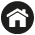 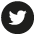 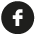 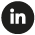 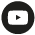 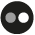 Evropski odbor regijEvropski odbor regij je skupščina predstavnikov lokalnih in regionalnih oblasti iz vseh 28 držav članic EU. Ustanovljen je bil leta 1994 po podpisu Maastrichtske pogodbe, da bi lokalne in regionalne oblasti vključili v postopek odločanja EU in jih seznanjali s politikami EU. Evropski parlament, Svet in Evropska komisija se z njim posvetujejo o političnih področjih, ki vplivajo na mesta in regije. Sestavlja ga 350 članov in 350 nadomestnih članov, ki so bodisi nosilci volilnega mandata bodisi politično odgovorni izvoljeni skupščini v svojih mestih in regijah. Tu so na voljo podrobnejše informacije o vaši nacionalni delegaciji.Vaši osebni podatki se obdelujejo v skladu z Uredbo (ES) št. 45/2001 o varstvu posameznikov pri obdelavi osebnih podatkov v institucijah in organih EU. Pravico imate zahtevati podrobne informacije o svojih osebnih podatkih, popraviti morebitne netočne ali nepopolne osebne podatke in zaprositi, da se vaši podatki izbrišejo z našega poštnega seznama.Vsa vprašanja glede obdelave vaših osebnih podatkov lahko pošljete na naslov PresseCdr@cor.europa.eu. E-pošto lahko pošljete tudi pooblaščeni osebi OR za varstvo podatkov na naslov data.protection@cor.europa.eu. V zvezi z obdelavo vaših osebnih podatkov se lahko tudi kadar koli obrnete na Evropskega nadzornika za varstvo podatkov (http://www.edps.europa.eu/EDPSWEB/).